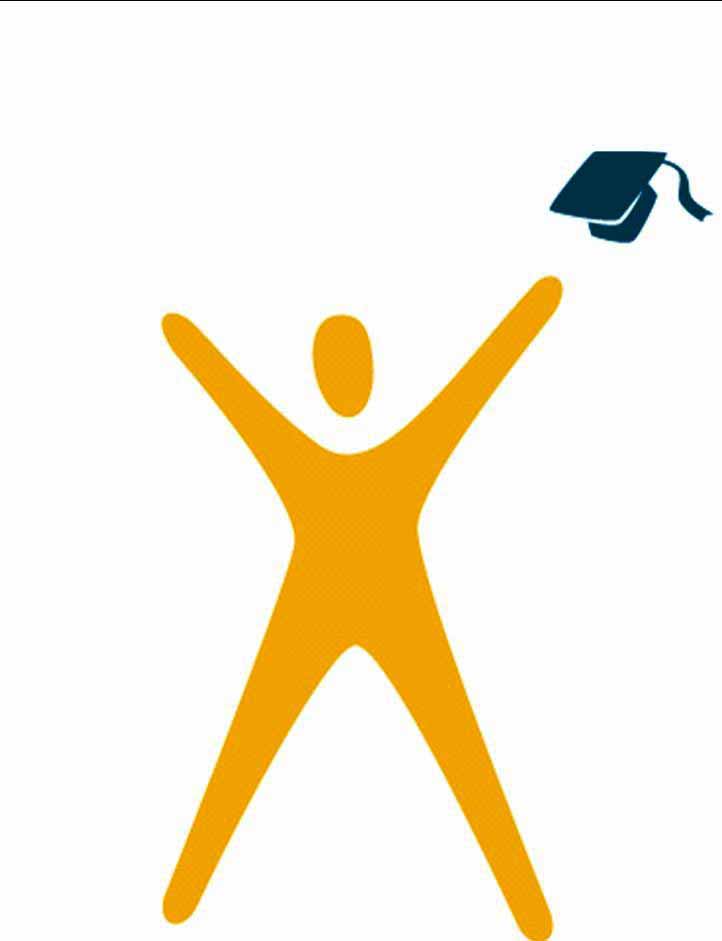 AVIDApplication PacketApplication Requirements: Student ApplicationWriting Sample Teacher Recommendation Forms (2)Sample Interview QuestionsCynthia Vetri, AVID Coordinator	cbozogan@bcps.org  Emily Dewlin, AVID Counselor edewlin2@bcps.org AVID Application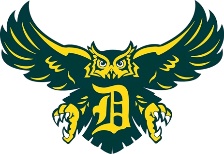 Name: 												              	  Last Name                                                  First Name                                   Middle Initial	Address: 												         No.                            Street                                         City                       Zip Code Telephone Number:                                          ___	:                                        	            Parent Information:Name(s):  											Daytime / Cell No.:                                            Email Address: 			____________                       Highest Level of Education (Please Circle) 	High School	Trade / 	College: 1 yr: __ 2 yr: __ 3 yr: __ BS/BA: __ MS: __ PhD: __ Student Information: My goal for after high school is:I don’t know, but I would like to explore the possibilities Go to a community collegeGo to a 4-year college or university Which of these activities would help you to meet your academic goal? (Check all which applies) 	__ Study Group		__ Goal Setting		__ Problem Solving	__ Organization		__ Note Taking		__ Time Management	__ Taking Harder ClassesIf you fall behind in a class, would you be willing to stay after school for a study group? (Circle one)				Yes		No		MaybeHow much total time for all subjects do you spend doing homework each night? (Circle one)		10 min     20 min    30 min   45 min   60 min   Other ___What was the last book you read that you liked? Or what magazine do you like to read?  Have you ever thought of attending college? (Circle one)		Yes			NoDundalk High School AVIDWriting SampleIn a well-constructed paragraph, respond to the following question to demonstrate your writing skills:Why would you like to go to college?________________________________________________________________________________________________________________________________________________________________________________________________________________________________________________________________________________________________________________________________________________________________________________________________________________________________________________________________________________________________________________________________________________________________________________________________________________________________________________________________________________________________________________________________________________________________________________________________________________________________________________________________________________________________________________________________________________________________________________________________________________________________________________________________ AVIDTeacher Recommendation Form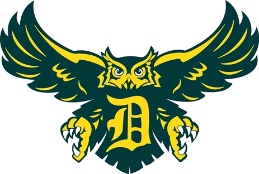 Student Name: 										Teacher Name: 											: 				Subject Taught:				The above named student has applied / been recommended for the  AVID program. This is a course designed primarily for students who have college potential. It would be very much appreciated if you would take a few minutes to answer the following questions so that it can be determined if the student would be appropriately placed in the program.Please return this form to _______________________________________.Thank you,The  AVID coordinatorsPlease comment on any additional information you think will allow us to have a better picture of this student academically, behaviorally, or socially.___________________________________________________________________________________________________________________________________________________________________________________________________________________________________________________________________________________ AVIDTeacher Recommendation FormStudent Name: 										Teacher Name: 											: 				Subject Taught:				The above named student has applied / been recommended for the  AVID program. This is a course designed primarily for students who have college potential. It would be very much appreciated if you would take a few minutes to answer the following questions so that it can be determined if the student would be appropriately placed in the program.Please return this form to _______________________________________.Thank you,The  AVID coordinatorsPlease comment on any additional information you think will allow us to have a better picture of this student academically, behaviorally, or socially.___________________________________________________________________________________________________________________________________________________________________________________________________________________________________________________________________________________Dundalk AVID Interview Form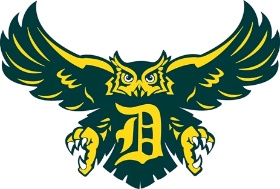 Name: 					     Current Grade:  				Please answer the following questions in complete sentences.1. Why do you want to be in the AVID program?		_________  2. How do you make sure that you use your time in class productively?3. Give an example of your use of self-discipline?4. What do you do if you have difficulty with a subject?5. Why do you want to go to college?6. What have you done in and/or outside of school that has made you most proud? (Include awards, recognition, community service, etc.)	__________________________________________________________________	__________________________________________________________________7. When, where and about how much time do you spend studying at home per night?	__________________________________________________________________	__________________________________________________________________8. Of the people who live in your house, who has graduated from a 4-year college or university?	__________________________________________________________________	__________________________________________________________________10. What skills or characteristics will you bring to the AVID class to make it successful?	__________________________________________________________________	__________________________________________________________________9. AVID takes consistent work and routine organization.  Rate yourself from 1-5 (5 being great) and explain your answers.____ How organized are your binders/materials? ____ How motivated are you to achieve your goals? ____ How well do you stick with tasks you have started?____ How motivated would your parent’s say you are?NeverSometimesAlwaysDo you believe that this student shows college potential?Do you believe that this student could go to college if supported by the AVID program?Do you believe that this student will go to college WITHOUT the AVID program?Does this student practice good work habits in the classroom?Does this student practice good citizenship?Does this student have an acceptable attendance record?NeverSometimesAlwaysDo you believe that this student shows college potential?Do you believe that this student could go to college if supported by the AVID program?Do you believe that this student will go to college WITHOUT the AVID program?Does this student practice good work habits in the classroom?Does this student practice good citizenship?Does this student have an acceptable attendance record?